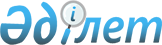 О внесении изменения в распоряжение Премьер-Министра Республики Казахстан от 9 августа 2006 года N 225-рРаспоряжение Премьер-Министра Республики Казахстан от 10 декабря 2007 года N 371-р



      Внести в 
 распоряжение 
 Премьер-Министра Республики Казахстан от 9 августа 2006 года N 225-р "Об утверждении Плана мероприятий по комплексному подходу к формированию здорового образа жизни" следующее изменение:



      в Плане мероприятий по комплексному подходу к формированию здорового образа жизни, утвержденном указанным распоряжением:



      строку, порядковый номер 4, исключить.

      

Премьер-Министр


					© 2012. РГП на ПХВ «Институт законодательства и правовой информации Республики Казахстан» Министерства юстиции Республики Казахстан
				